Which of the three ENC grids presented by the MACHC MRES is preferred for the MACHC region?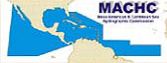 (MACHC)MESO AMERICAN-CARIBBEAN SEA HYDROGRAPHIC COMMISSION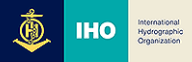 MACHC International Chart Coordination Working Group (MICC)MACHC Regional ENC Scheme Working Subgroup (MRES)MACHC International Chart Coordination Working Group (MICC)MACHC Regional ENC Scheme Working Subgroup (MRES)MACHC International Chart Coordination Working Group (MICC)MACHC Regional ENC Scheme Working Subgroup (MRES)Survey to Member States to assess their preference of Electronic Chart Scheme for the MACHCAccording to the MRES Working Subgroup research and analysis, there are three proposals for gridded schemes in the MACHC region available for adoption. Member States are invited to give their opinions and preferences on the grids and how they will affect their areas of production. GridSelectionWhy or why not?MACHCNOAAUKHO